NEBRAKSA MISSION OF MERCY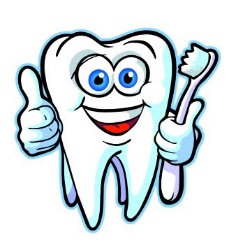 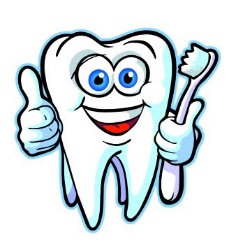         NEEDLE STICK/SHARPS EXPOSURE & TESTING PROTOCOLA needle stick/sharp object or other potential exposure to patient contamination is defined as: 1. Blood, serum or saliva in any cut or open area of the skin2. Blood, serum or saliva in eyes, mouth, nose or other mucous membrane 3. Perforation of the skin by needle, instrument or any other sharp object contaminated by blood, serum, saliva or other bodily fluid.  Perforation must be enough to cause bleeding. Immediate Care:  Thoroughly wash the exposure site Thoroughly flush the eye or other mucous membrane area. If the patient source of the exposure is known, ask the person to remain present until the need for testing is determined. Immediately notify the Department Lead who in turn will notify the Clinic Chair, Local Chair and Program Coordinator. Review the testing protocol with the volunteer. The exposed volunteer will be given the choice to be tested.  The volunteer does have the right to refuse testing.   The volunteer is advised that if they incur out of pocket expenses for the testing, they should contact the Program Coordinator for reimbursement. If the patient source is known and present: - If desired, the exposed volunteer will be transported to the hospital for any physician indicated tests.* - If agreed upon, the patient will be transported to the hospital for any physician indicated tests as baselines.*- A copy of the patient’s MOM chart will be sent to the hospital, the original must remain in the clinic. If the patient source is unknown or not present – - If desired, the exposed volunteer will be transported to the hospital for any physician indicated tests.* *Please refer to Needle Stick/Sharps Exposure Testing Process for testing location information.  The OSHA Exposure Incident Report must be filled out .  The appropriate forms are to be given to the Project Coordinator within 48 hours.NEBRASKA MISSION OF MERCYNeedle Stick/Sharps Exposure Patient Testing Process – 2019When a volunteer receives a needle stick or other sharps exposure they should notify their Department Lead immediately who will follow the Needle Stick/Sharps Exposure & Testing Protocol.  Per the protocol if desired, the exposed volunteer and patient will be accompanied by the Local Chair to the testing location below.  Friday :CompChoice Occupational Health Services-8630 F Street, 402-8985600Saturday: Bellevue Medical Center-2500 Bellevue Medical Center Drive, 402-763-3000*Please call clinic first and let them know we have someone on the way from the mission with a needle stick exposure. Bills will be sent to Nebraska Mission of Mercy, however if the volunteer should incur out of pocket expenses for the testing they should contact the Program Coordinator for reimbursement.  The OSHA Exposure Incident Report must be filled out .  The appropriate forms are to be given to the Project Coordinator within 48 hours.Dr. Steve Anderson NMOM President908 N. Howard St. Suite 106Grand Island, NE 68803308-384-0360NMOM- hospital needle stick requirements: Site should be washed thoroughly with antibiotic    soap. After consent is signed, obtain a blood specimen and send to lab requesting the following:HIVHepatitis C antibodyHepatitis B surface Antigen